Braxton County Athletics 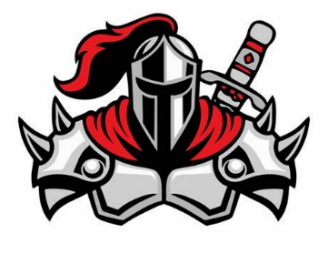 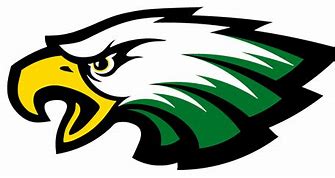 Athletic Director Dan WilsonBraxton County High School Athletic Inventory SheetSchool _____________________________Sport: ______________________________ Sheet_____ of _____Coaches Name: _______________________________________  Date Complete _________________Article/ ItemNo. On HandType Overall ConditionNumber to Discard/ ReplaceTotal NumberOf ItemsUniform Equipment Good  Fair Uniform Equipment Good  Fair Uniform Equipment Good  Fair Uniform Equipment Good  Fair Uniform Equipment Good  Fair Uniform Equipment Good  Fair Uniform Equipment Good  Fair Uniform Equipment Good  Fair Uniform Equipment Good  Fair Uniform Equipment Good  Fair Uniform Equipment Good  Fair Uniform Equipment Good  Fair Uniform Equipment Good  Fair Uniform Equipment Good  Fair Uniform Equipment Good  Fair 